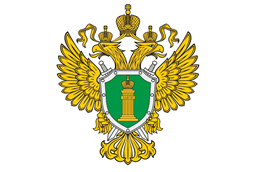 Нижнеудинская межрайонная прокуратура «О некоторых нововведениях в сфере трудовой занятости граждан » 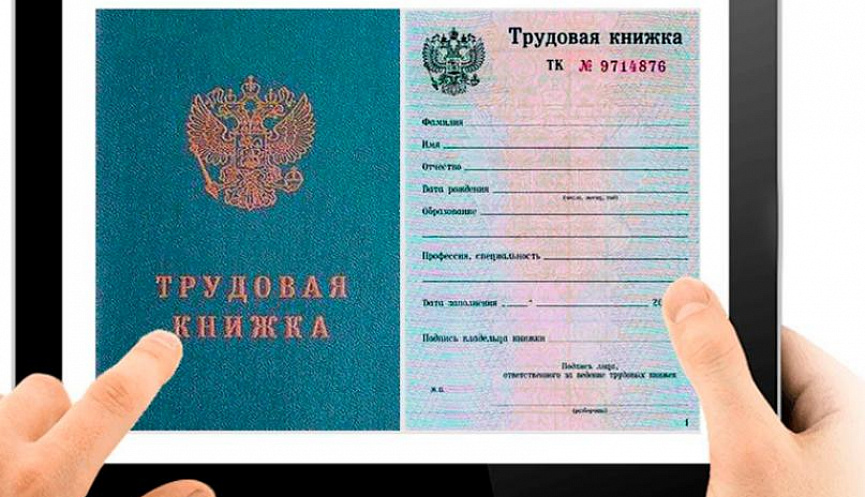 г. Нижнеудинск     2021 г.Нижнеудинская межрайонная прокуратура в рамках правового просвещения Г. Нижнеудинск, ул. 2-я Пролетарская, 18 О минимальном размере оплаты труда в 2022 Нижнеудинская межрайонная прокуратура сообщает, что по данным Министерства  труда и социальной защиты Российской Федерации минимальный размер оплаты труда в 2022 году вырастет на 6,4%. По предварительной оценке федерального органа, МРОТ в 2022 году составит 13 617 рублей. При этом, прожиточный минимум составит 11950 рублей, для трудоспособного населения – 13 026 рублей, для детей – 11 592 рубля, а для пенсионеров – 10 277 рублей. С проектом постановления Правительства, который определяет прожиточный минимум, вы можете ознакомиться на портале regulation.gov.ru. Проект закона, определяющий МРОТ находится в стадии доработки. Минимальный размер оплаты труда устанавливает минимальную планку заработной платы, которую может получать сотрудник, работающий на полную ставку.Для предоставления мер государственной помощи и мер социальной поддержки используется прожиточный минимум. При этом при расчете размеров пособий и выплат для оценки нуждаемости конкретной семьи и определения размеров выплат используется региональный прожиточный минимум. Согласно Постановлению Правительства иркутской области от 09.02.2021 №69-ПП «Об установлении величины прожиточного минимума в Иркутской области на 2021 год» величина прожиточного минимума на 2021 год в целом по Иркутской области в расчете на душу населения составляет 12 243 руб., для трудоспособного населения - 13 012 руб., для пенсионеров - 10 540 руб., для детей - 12 759 руб. Об электронной трудовой книжке Федеральными законами от 16.12.2019  № 439-ФЗ «О внесении изменений в Трудовой кодекс Российской Федерации в части формирования сведений о трудовой деятельности в электронном виде» и № 436-ФЗ  «О внесении изменений в Федеральный закон «Об индивидуальном (персонифицированном) учете в системе обязательного пенсионного страхования» внесены изменения в части ведения сведений о трудовом стаже работника в электронном виде. Так, с 15.02.2020 работодатели представляют сведения о трудовой деятельности работников в Пенсионный фонда Российской Федерации в электронном виде. При этом, работодатели, принявшие на работу сотрудника в 2020 году, и не принявшие заявление на перевод трудовой книжки в электронный формат, продолжают вести книжки на бумажном носителе. Сведения же, о лицах, которые впервые поступают на работу с 1 января 2021 года. Осуществляются только в электронном виде. О дистанционной и удаленной работе Федеральный закон от 8 декабря 2020 г. № 407-ФЗ «О внесении изменений в Трудовой кодекс Российской Федерации в части регулирования дистанционной (удаленной) работы и временного перевода работника на дистанционную (удаленную) работу по инициативе работодателя в исключительных случаях» расширил круг дистанционных работников. Кроме того, указанным законом предусмотрена возможность чередовать работу дистанционно и на стационарном рабочем месте (временно, до полугода, при согласовании с работодателем).	Помимо этого, установлена возможность в исключительных случаях  перевода сотрудника на дистанционную работу и предусмотрен порядок взаимодействия работника и работодателя во время дистанционной работы, в том числе при обмене электронным документооборотом. Сообщаем, что в случае нарушения Ваших прав Вы вправе обратиться с заявлением в Нижнеудинскую межрайонную прокуратуру. 